497 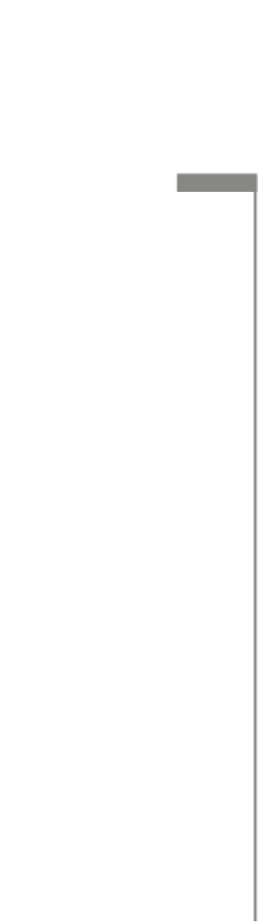 Dopravní zdravotnictví a.s.sídlo:                          	Praha 2, Italská 560/37, PSČ 121 43zastoupená:                	Ing. Arturem  Lukšou, MBA, předsedou představenstva Ing. Janem Šídem, místopředsedou představenstva IČO:                            	259 03 659DIČ:                	             	CZ699000899bankovní spojení:         	Československá obchodní banka, a. s.číslo účtu:	             	117027573/0300email:	                          	sluzby@pol.agel.czprovozovna:	POLIKLINIKA AGEL, Plzeň, Východní předměstí, Švihovská 14, PSČ: 301 00zapsána v obchodním rejstříku vedeném Městským soudem v Praze, oddíl B, vložka 15882dále jen „Poskytovatel“ na jedné straněaDětský domov DOMINO, Plzeň, příspěvková organizacesídlo:		31800 Plzeň – Skvrňany, Vojanova 1029/22zastoupená:		Mgr. Naďou Erbovou, ředitelkouIČO:			49778170DIČ:			CZ49778170bankovní spojení:	Československá obchodní banka, a.s.číslo účtu:			259444727/0300331 – příspěvková organizace(dále jen ,,DDD‘‘)dále „Objednatel“ na druhé straněuzavírají v souladu s § 1746 odst. 2 zákona č. 89/2012 Sb., občanského zákoníku (dále „OZ“), § 53 a násl. zákona č. 373/2011 Sb., o specifických zdravotních službách, ve znění pozdějších předpisů (dále „Zákon“), jakož i příslušnými ustanoveními vyhlášky č. 145/1988 Sb., o Úmluvě o závodních zdravotních službách a vyhlášky č. 79/2013 Sb., o provedení některých ustanovení zákona č. 373/2011 Sb., o specifických zdravotních službách, (vyhláška o pracovnělékařských službách a některých druzích posudkové péče), případně jinými právními předpisy upravujícími poskytování pracovnělékařských služeb (dále „Vyhláška“) tuto smlouvu o pracovnělékařských službách(dále „Smlouva” nebo „tato Smlouva“):Východiska SmlouvyPředmětem podnikání Poskytovatele je poskytování zdravotních služeb, včetně služeb pracovnělékařských.Objednatel má zájem na tom, aby pro jeho zaměstnance a uchazeče o zaměstnání u Objednatele (dále „zaměstnanci Objednatele“) byly zabezpečeny kvalitní pracovnělékařské služby.S ohledem na schopnosti Poskytovatele podle odstavce 1.1. a na zájem Objednatele podle odstavce 1.2., uzavírají Poskytovatel a Objednatel (dále „smluvní strany“) tuto Smlouvu.Základní předmět SmlouvyPoskytovatel se touto Smlouvou zavazuje, že bude v souladu s platnými právními předpisy Objednateli poskytovat pracovnělékařské služby (dále jen „PLS“) v rozsahu a za podmínek stanovených touto Smlouvou.Objednatel se zavazuje poskytovat Poskytovateli součinnost potřebnou k plnění jeho povinností podle odstavce 2.1. a platit mu za poskytované PLS sjednanou odměnu.Touto Smlouvou není dotčeno právo svobodné volby lékaře ze strany zaměstnanců Objednatele, s výjimkou povinnosti podrobit se lékařským prohlídkám v rámci pracovnělékařské služby ve smyslu § 56 Zákona a povinnosti podrobit se lékařským prohlídkám podle § 106 odst. 4 písm. b) zákona č. 262/2006 Sb., zákoníku práce, ve znění pozdějších předpisů.Smluvní strany se dohodly, že v případě změn právních předpisů upravujících zejména PLS budou tyto změny akceptovat a uzavřou případně taková ujednání o změně této Smlouvy, aby závazkový vztah touto Smlouvou založený odpovídal platné právní úpravě.
Konkretizace povinností PoskytovatelePLS budou Poskytovatelem zajišťovány pro zaměstnance Objednatele v celkovém počtu [41].Poskytovatel se zavazuje pro Objednatele zajišťovat PLS podle příslušných právních předpisů v oblastech, jimiž jsou:provádění pracovnělékařských prohlídek vymezených v § 9 Vyhlášky a hodnocení zdravotního stavu za účelem posuzování zdravotní způsobilosti k práci,pravidelný dohled na pracovištích Objednatele a nad výkonem práce zaměstnanců Objednatele,organizační a administrativní činnost prováděná v souvislosti s poskytováním PLS,poradenství zaměřené na ochranu zdraví zaměstnanců Objednatele při práci a ochranu před pracovními úrazy, nemocemi z povolání a nemocemi souvisejícími s prací, školení v poskytování první pomoci; tato činnost bude prováděna na základě konkrétního požadavku Objednatele.Poskytovatel se zavazuje poskytnout pracovnělékařské prohlídky a hodnocení zdravotního stavu za účelem posuzování zdravotní způsobilosti k práci zaměstnanců Objednatele po předchozím objednání (telefonicky nebo emailem) v pracovních dnech v ordinacích Poskytovatele na základě žádosti Objednatele. V příloze číslo 3 této Smlouvy je uveden Seznam lékařů Poskytovatele zajišťujících pracovnělékařské služby. Poskytovatel je oprávněn provést vyšetření nad rámec standardního rozsahu prohlídky, pokud to bylo indikováno posuzujícím lékařem Poskytovatele a je to nezbytně nutné pro vydání Lékařského posudku o zdravotní způsobilosti k práci (dále jen „posudku“). Takové vyšetření bude hrazeno Objednatelem dle platného ceníku Poskytovatele.Poskytovatel seznámí posuzovaného zaměstnance Objednatele se závěry vyplývajícími z jeho pracovnělékařské prohlídky a předá mu proti podpisu lékařský posudek o posouzení zdravotní způsobilosti k práci. Posudek bude obsahovat veškeré náležitosti podle § 17 Vyhlášky.V případě negativního posudkového závěru vylučujícího další výkon příslušné práce zaměstnancem Objednatele bude Poskytovatel neodkladně informovat zástupce Objednatele uvedeného v odstavci 6.3. této Smlouvy. To neplatí pro posouzení uchazeče o zaměstnání ani pro výstupní prohlídky.Objednatel souhlasí s tím, aby plnění dílčích povinností z této Smlouvy zajistil Poskytovatel prostřednictvím třetích osob jím vybraných a určených; vzájemná práva a povinnosti smluvních stran tím však nejsou nijak dotčena.Konkretizace povinností ObjednateleObjednatel se zavazuje zajistit, že každý z jeho zaměstnanců při pracovnělékařské prohlídce předloží:řádně vyplněnou žádost o provedení pracovnělékařské prohlídky a posouzení zdravotní způsobilosti ve vztahu k práci podle § 15 Vyhlášky, a to na formuláři, jehož vzor tvoří Přílohu č. 1 této Smlouvy,výpis ze zdravotnické dokumentace od svého registrujícího praktického lékaře, ledaže je zaměstnanec registrován u praktického lékaře Poskytovatele; hrazení případných nákladů spojených s tímto výpisem není předmětem této Smlouvy.Není-li splněn kterýkoli z požadavků podle odstavce 4.1., není posuzující lékař povinen prohlídku vykonat a Poskytovatel má právo vyfakturovat tuto prohlídku Objednateli, jako kdyby byla provedena.V případě pracovnělékařských prohlídek podle § 87 zákona č. 361/2000 Sb., o provozu na pozemních komunikacích a o změně některých zákonů, ve znění pozdějších předpisů, podle vyhlášky č. 101/1995 Sb., kterou se vydává Řád pro zdravotní způsobilost osob při provozování dráhy a drážní dopravy, nebo podle rozhodnutí orgánu ochrany veřejného zdraví, je pověřený pracovník Objednatele povinen při objednávání na specifikum takové prohlídky upozornit. Objednatel se zavazuje, že do jednoho měsíce od uzavření této Smlouvy předá koordinujícímu lékaři Poskytovatele uvedenému v odstavci 6.1. této Smlouvy kopie pravomocných rozhodnutí orgánů ochrany veřejného zdraví o zařazení prací do rizika práce. Objednatel předloží Poskytovateli při každé změně aktualizaci citovaného rozhodnutí orgánu ochrany veřejného zdraví o zařazení prací do rizika práce. Pokud tak Objednatel neučiní, bude se předpokládat, že nedošlo ke změnám.Objednatel se zavazuje poskytovat potřebnou součinnost při výkonu PLS a za tím účelem zejména:poskytovat Poskytovateli veškeré aktualizované informace o technologii, o povaze práce, pracovních podmínkách a povaze škodlivin v pracovním procesu,informovat Poskytovatele o všech známých i podezřelých skutečnostech týkajících se ochrany zdraví při práci, o všech platných vnitropodnikových předpisech a opatřeních a o jejich změnách, pokud se týkají poskytování PLS a posuzování zdravotní způsobilosti k práci, a dále o všech skutečnostech, o kterých lze důvodně předpokládat, že mají nebo mohou mít vliv na zdravotní stav zaměstnanců Objednatele.Objednatel umožní přístup na svá pracoviště lékaři a odborným zaměstnancům Poskytovatele v doprovodu osoby pověřené Objednatelem za účelem kontroly pracovního prostředí (vždy však po vzájemné dohodě) a realizace dohledu podle odstavce 3.2. písm. b) této Smlouvy ve vztahu k ochraně zdraví zaměstnanců Objednatele a podá lékaři pověřenému výkonem dohledu podle odstavce 3.2. písm. b) této Smlouvy informace v této souvislosti potřebné.Odměna a její placeníSmluvní strany sjednávají, že vstupní prohlídky zaměstnanců, jakož i poskytování dalších PLS podle ustanovení odstavců 3.2. a 3.4. této Smlouvy hradí Objednatel, a to podle ceníku Poskytovatele, který tvoří Přílohu č. 2 této Smlouvy (dále „Ceník“).Ceny jsou v Ceníku uvedeny v základu daně. V případě, že se bude jednat o poskytnutí zdanitelného plnění, bude při fakturaci uplatněna sazbě daně z přidané hodnoty podle zákona č. 235/2004 Sb., o dani z přidané hodnoty, ve znění pozdějších předpisů. Poskytovatel si vyhrazuje právo jednostranně změnit Ceník v důsledku změn obecně platných právních předpisů. Změnu Ceníku Poskytovatel písemně oznámí Objednateli nejpozději do 30 dnů ode dne této změny.Poskytovatel si též vyhrazuje právo vždy s účinností od prvního ledna příslušného kalendářního roku jednostranné změnit Ceník v důsledku inflace, a to v závislosti na dosaženém indexu spotřebitelských cen a životních nákladů za období, které uplynulo od poslední takové změny. Rozhodujícím údajem pro úpravu výše cen je míra inflace v procentech vyjádřená přírůstkem průměrného indexu spotřebitelských cen (CPI – Consumer Price Index) za předmětné období a uvedená ve výpisu ze statistického zjišťování ČSÚ. Kalkulaci inflačního zvýšení cen Poskytovatel písemně oznámí Objednateli nejpozději s doručením prvního daňového dokladu, který bude inflační změnu reflektovat.Placení odměny bude probíhat měsíčně, vždy na základě faktury vystavené Poskytovatelem do 15 dnů po uplynutí každého měsíce s tím, že přílohou faktury bude přehled všech plnění poskytnutých v tomto měsíci, s výjimkou plnění podle odstavce 3.2. písm. c) této Smlouvy. Roční paušální poplatek za organizační a administrativní činnost prováděnou v souvislosti s poskytováním PLS podle odstavce 3.2. písm. c) této Smlouvy bude Poskytovatel fakturovat nejprve v alikvótní části ročního paušálního poplatku, a to do 15 dnů od uzavření Smlouvy, a následně v dalších letech vždy do 15. února příslušného kalendářního roku. Splatnost každé faktury je do 14 dní od jejího vystavení.Nedostaví-li se zaměstnanec Objednatele na objednanou prohlídku bez řádné omluvy učiněné minimálně 24 hodin před objednaným termínem, má Poskytovatel právo vyfakturovat tuto prohlídku Objednateli, jako kdyby byla provedena.Každá faktura bude mít náležitosti daňového dokladu podle zákona č. 235/2004 Sb., o dani z přidané hodnoty, ve znění pozdějších předpisů. Pokud Objednatel nevrátí fakturu (daňový doklad) Poskytovateli ve lhůtě do 14 dnů ode dne, kdy ji obdržel, platí, že proti faktuře nemá námitek. Pokud Objednatel vrátí Poskytovateli fakturu neoprávněně, platí původní lhůta splatnosti faktury.V případě prodlení Objednatele s úhradou faktury vzniká Poskytovateli vůči Objednateli nárok na zaplacení úroku z prodlení ve výši 0,05 % z neuhrazené částky za každý den prodlení. Poskytovatel může od Smlouvy odstoupit v případě, že je Objednatel v prodlení s úhradou faktury déle než 60 kalendářních dní. Právní účinky odstoupení nastávají okamžikem doručení písemného projevu vůle odstoupit od této Smlouvy.Zabezpečení styku smluvních stranOsoby oprávněné jednat za Poskytovatele po stránce věcné náplně:Jméno:		MUDr. Helena Němcová, vedoucí lékař PLSTelefon:	+420 371 155 232Email:		helena.nemcova@pol.agel.czKontaktní údaje Poskytovatele ve věcech smluvních:Obchodní odděleníJméno:		Telefon:	+420 221 087 406				Email:		sluzby@pol.agel.cz ÚčtárnaTelefon:	+420 371 155 252		Osoby oprávněné jednat za Objednatele po stránce věcné náplně:Jméno:		Mgr. Naďa Erbová Telefon:	+420 373 749 212			Email:		dddomino@dddomino.czUstanoveními odstavců 6.1. až 6.3. není dotčeno ustanovení odstavce 9.7. písm. c) této Smlouvy.Doba účinnosti SmlouvyTato Smlouva nabývá platnosti dnem podpisu oběma smluvními stranami a účinnosti dnem 1.4.2021.Tato Smlouva se uzavírá na dobu neurčitou a může být každou smluvní stranou vypovězena kdykoli s tím, že výpovědní doba činí tři měsíce a počíná běžet prvním dnem kalendářního měsíce bezprostředně následujícího po měsíci, v němž byla výpověď doručena.Ustanovením odstavce 7.2. není dotčeno právo od této Smlouvy odstoupit v souladu s platnými právními předpisy.Ochrana informací a povinnost mlčenlivostiSmluvní strany považují informace o obsahu Smlouvy a informace získané v souvislosti s uzavřením Smlouvy a v souvislosti s jejím plněním za důvěrné. Smluvní strany se zavazují zachovávat mlčenlivost vůči třetím osobám ve vztahu k veškerým informacím a skutečnostem, které se dozvěděly v souvislosti s plněním této Smlouvy, s její přípravou a uzavřením, tj. zejména informace o obsahu práv a povinností Smluvních stran dle této Smlouvy, informace o cenách a platebních podmínkách, jakož i informace, které tvoří obchodní tajemství Objednatele či Poskytovatele. Smluvní strany se zavazují zdržet se poskytnutí informací získaných na základě Smlouvy nebo v souvislosti se Smlouvou třetím osobám, s výjimkou nezbytného poskytnutí takových informací svým zaměstnancům nebo jiným osobám, v souladu s právními předpisy, zejména s Nařízením EU 2016/679 (obecné nařízení o ochraně osobních údajů). V případě vlastních zaměstnanců nebo jiných osob, je třeba zajistit, aby byli zavázáni zachovávat mlčenlivost v celém rozsahu stanoveném Smlouvou. Kterákoliv smluvní strana je bez jakéhokoliv omezení odpovědná za jakékoliv porušení povinnosti zachovávat důvěrnost informací svými zaměstnanci nebo jakoukoliv jinou osobou, které smluvní strana takové informace poskytne.Smluvní strany jsou povinny zajistit, aby povinnost mlčenlivosti byla dodržena i ze strany jejích zaměstnanců či jiných osob pověřených plněním jakýchkoliv povinností dle Smlouvy.Povinnost smluvních stran zachovávat důvěrnost informací a mlčenlivost v rozsahu uvedeném ve Smlouvě trvá i po zániku Smlouvy.Ustanovení tohoto článku Smlouvy se nevztahuje na informace, které jsou nebo se stanou všeobecně a veřejně přístupnými jinak, než porušením povinností dle tohoto článku Smlouvy, či informace, které je smluvní strana povinna sdělit třetí osobě či uveřejnit dle právního předpisu, příp. dle rozhodnutí orgánu veřejné moci na základě právního předpisu. Povinnost mlčenlivosti neplatí také ve vztahu ke společnosti AGEL a.s., IČO 00534111, jejím zaměstnancům, poradcům, členům či členům jejích orgánů, ledaže se jedná o osobní údaje podléhající úpravě obecného nařízení o ochraně osobních údajů, jeho prováděcích zákonů, Zákona, dalších právních předpisů; povinnost mlčenlivosti podle právních předpisů a právními předpisy určený způsob nakládání s informacemi a osobními údaji nejsou tedy tímto ujednáním dotčeny.Povinnost mlčenlivosti Poskytovatele se vztahuje zejména na skutečnosti, na které se vztahuje mlčenlivost zdravotnických pracovníků dle zákona č. 372/2011 Sb., o zdravotních službách a podmínkách jejich poskytování (zákon o zdravotních službách), ve znění pozdějších předpisů, jakož i na osobní údaje, se kterými poskytovatel přijde do styku při plnění Smlouvy, jakož i na veškerá bezpečnostní opatření ve vztahu k těmto osobním údajům, jejichž zveřejnění by ohrozilo zabezpečení osobních údajů ve smyslu platné legislativy, zejména Nařízení EU 2016/679 (obecné nařízení o ochraně osobních údajů).Smluvní strany prohlašují, že každá z nich jako samostatný správce osobních údajů přijaly veškerá jim známá bezpečnostní opatření k zajištění ochrany osobních údajů před jejich zneužitím nebo jejich únikem, a dále prohlašují, že jejich zaměstnanci, případně jiné oprávněné osoby, kteří při výkonu své práce přicházejí do styku s osobními údaji, byli náležitě poučeni o zásadách zpracování osobních údajů v souladu s právními předpisy, zejména s Nařízením EU 2016/679 (obecné nařízení o ochraně osobních údajů), a tyto se zavázali dodržovat. Článek 9.Závěrečná ustanoveníNevyplývá-li z ustanovení této Smlouvy něco jiného, řídí se práva a povinnosti z ní, jakož i z jejího případného porušení vyplývající příslušnými ustanoveními platného právního řádu, zejména OZ, Zákona a Vyhlášky.Smluvní strany se ve smyslu ustanovení § 558 odst. 2 OZ dohodly, že v jejich vztazích týkajících se této Smlouvy se nepřihlíží k obchodním zvyklostem, a to ani těm, které jsou zachovávány obecně, ani těm, které jsou zachovávány v rámci odvětví, jichž se týká tato Smlouva. Smluvní strany vylučují možnost přijetí nabídky na uzavření Smlouvy s dodatkem nebo odchylkou ve smyslu ust. § 1740 odst. 3 občanského zákoníku.Pokud některé z ustanovení této Smlouvy je nebo se stane neplatným či neúčinným, neplatnost či neúčinnost tohoto ustanovení nebude mít za následek neplatnost Smlouvy jako celku ani jiných ustanovení této Smlouvy, jestliže je takovéto neplatné či neúčinné ustanovení oddělitelné od zbytku Smlouvy. Smluvní strany se zavazují, že bez zbytečného odkladu poté, co takovouto neplatnost či neúplnost zjistí, nahradí toto neplatné či neúčinné ustanovení novým, platným a účinným ustanovením, které svým obsahem bude co nejvěrněji odpovídat podstatě a smyslu původního ustanovení.Jakékoli spory mezi smluvními stranami vyplývající z této Smlouvy nebo vzniklé v souvislosti s ní budou řešeny nejprve smírně. Nepodaří-li se smírného řešení dosáhnout do jednoho měsíce ode dne, kdy některá ze smluvních stran druhé smluvní straně oznámí své přesvědčení o existenci sporu nebo svůj návrh na jeho řešení, bude spor rozhodnut na návrh kterékoli smluvní strany s konečnou platností v rámci soudního řízení dle právních předpisů. Nevyplývá-li z písemného ujednání smluvních stran této Smlouvy výslovně něco jiného, budou jakákoli oznámení, včetně případných výzev, či jiná sdělení předpokládaná podle této Smlouvy nebo v souvislosti s ní učiněna písemně. Přípustnými formami jejich doručování podle této Smlouvy jsou osobní předání nebo doručení poštou či kurýrem na adresu uvedenou v záhlaví této Smlouvy nebo na jinou doručovací adresu oznámenou odesílateli v souladu s tímto ustanovením; náhrada písemné formy elektronickými nebo jinými technickými prostředky se vylučuje, není-li u konkrétních písemností ujednáno jinak.Tato Smlouva je vyhotovena ve dvou stejnopisech, z nichž každá ze smluvních stran obdrží po jednom. Její nedílnou součástí jsou její přílohy, jimiž jsou:Příloha č. 1 – vzor Žádosti o posouzení zdravotní způsobilosti k práci,Příloha č. 2 – Ceník PLS,Příloha č. 3 – Seznam lékařů Poskytovatele zajištujících pracovnělékařské služby.Veškeré změny této Smlouvy, včetně jejích doplňků, musí být projevem vůle obou smluvních stran učiněným v písemné formě. Totéž platí, má-li být tato Smlouva zrušena dohodou. Toto ustanovení odstavce 9.7. se nevztahuje, vyjma úpravy písemné formy, na jednostranné změny Ceníku podle odstavce 5.3. a odstavce 5.4. této Smlouvy ani na změny kontaktů podle článku 6 a odstavce 9.7. písm. c) této Smlouvy, které se uskutečňují doručením oznámení druhé smluvní straně. Možnost náhrady písemné formy elektronickými nebo jinými technickými prostředky se ve vztahu k právním jednáním týkajícím se této Smlouvy a k jednostranným oznámením dle Smlouvy vylučuje.Smluvní strany sjednávají, že ke dni nabytí účinnosti této smlouvy dochází k nahrazení všech takových dřívějších smluvních ujednání mezi smluvními stranami, která se týkají poskytování pracovnělékařských služeb.Smluvní strany tímto prohlašují a potvrzují, že všechna ustanovení této Smlouvy byla mezi nimi dohodnuta svobodně a vážně, určitě a srozumitelně a na důkaz toho připojují své podpisy.	V _____________ dne _____________	V _____________ dne _____________
	___________________________________	____________________________	Dopravní zdravotnictví a.s.	Dětský domov DOMINO, Plzeň, 		Ing. Artur Lukša, MBA	 příspěvková organizace 	                        předseda představenstva                                                    Mgr. Naďa Erbová                                                                                                                                 ředitelka	____________________________________		Dopravní zdravotnictví a.s.			Ing. Jan Šíd	    místopředseda představenstva			     	       